CT SCC 8th Annual Golf OutingContact  Dan O'Neill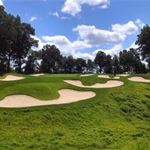 203-299-3258doneill@charkit.comApril 25th, 2016 Great River CC130 Coram Lane Milford, CT 203-876-8051 Registration & Range open: 10:00 am – 12 noon  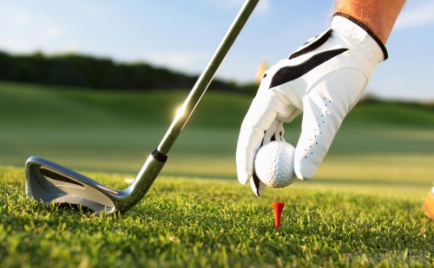 11:00 am   - Lunch12:30 pm   - Golf shot gun tee time    5:00 pm  - Cocktails     6:30 pm - Dinner – prizes    8:00 pm - Adjourn Cost - $ 215 per player                                Company Hole sponsorship - $100 Players 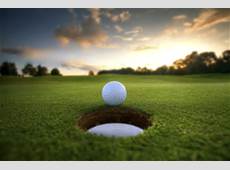 1.__________________ 5.________________ 2.__________________ 6.________________ 3.__________________ 7.________________ 4. _________________   8.________________ Total Amount $___________ 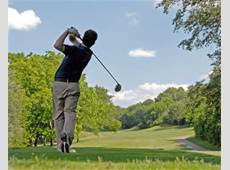 DINNER (only) $50Total Amount $__________                                                                     I would like to sponsor                                                                    Lunch  ----  Cocktail ---- Raffle Prizes ------ THANKS!